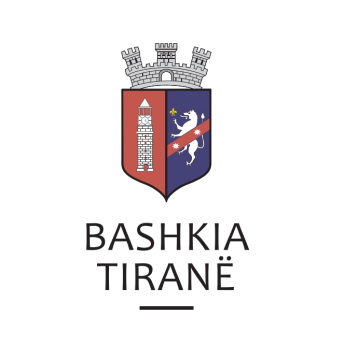      R  E  P U  B  L  I  K  A    E   S  H  Q  I  P  Ë  R  I  S  Ë
  BASHKIA TIRANË
DREJTORIA E PËRGJITHSHME PËR MARRËDHËNIET ME PUBLIKUN DHE JASHTË
DREJTORIA E KOMUNIKIMIT ME QYTETARËTLënda: Kërkesë për shpallje nga Gjykata e Rrethit Gjyqësor Shkodër për znj. Vjollca Shehi (Velija). Pranë Bashkisë së Tiranës ka ardhur kërkesa për shpallje nga Gjykata e Rrethit Gjyqësor Shkodër, me nr. (s’ka), datë 29.03.2019, protokolluar në Bashkinë Tiranë me nr. 15476 prot., datë 29.03.2019.Ju sqarojmë se kjo gjykatë dërgon për shpallje njoftimin për efekt komunikim të çështjes civile me palë:Paditës:                     Mereme Velija, Aferdita Velija, Ikbale VelijaI Paditur:              Haki Velija, Karafile Rexha (Velija), Fatime Shkoza (Velija), Vjollca Shehi (Velija), Lulzime Demiraj (Velija), Merita Veteriku (Velija)Objekti:                     Pjestim i pasurisë me nr. 6/62+2-1, zk 8594, vol 13, fq 161, sip 82 m2, përcaktim i pjesëve ideale për secilin bashkëpronarDrejtoria e Komunikimit me Qytetarët ka bërë të mundur afishimin e shpalljes për znj. Vjollca Shehi (Velija), në tabelën e shpalljeve të Sektorit të Informimit dhe Shërbimeve për Qytetarët pranë Bashkisë Tiranë.     R  E  P U  B  L  I  K  A    E   S  H  Q  I  P  Ë  R  I  S  Ë
  BASHKIA TIRANË
DREJTORIA E PËRGJITHSHME PËR MARRËDHËNIET ME PUBLIKUN DHE JASHTË
DREJTORIA E KOMUNIKIMIT ME QYTETARËTLënda: Kërkesë për shpallje nga Gjykata e Apelit Tiranë per z. Selami Ahmeti. Pranë Bashkisë së Tiranës ka ardhur kërkesa për shpallje nga Gjykata e Apelit Tiranë, me nr. 00291 regj. themeltar, datë 05.04.2019, protokolluar në Bashkinë Tiranë me nr. 15463 prot., datë 10.04.2019.Ju sqarojmë se kjo gjykatë dërgon për shpallje njoftimin për efekt komunikim të çështjes penale me palë:I pandehur:                     Selami AhmetiAkuzuar:              Për vepren penale të parashikuar nga neni 279/2 të K. PenaleDrejtoria e Komunikimit me Qytetarët ka bërë të mundur afishimin e shpalljes për z. Selami Ahmeti, në tabelën e shpalljeve të Sektorit të Informimit dhe Shërbimeve për Qytetarët pranë Bashkisë Tiranë.     R  E  P U  B  L  I  K  A    E   S  H  Q  I  P  Ë  R  I  S  Ë
  BASHKIA TIRANË
DREJTORIA E PËRGJITHSHME PËR MARRËDHËNIET ME PUBLIKUN DHE JASHTË
DREJTORIA E KOMUNIKIMIT ME QYTETARËTLënda: Kërkesë për shpallje nga Gjykata e Rrethit Gjyqësor Sarandë z. Agron Syrja Golja. Pranë Bashkisë së Tiranës ka ardhur kërkesa për shpallje nga Gjykata e Apelit Tiranë, me nr. 1799 prot., datë 08.04.2019, protokolluar në Bashkinë Tiranë me nr. 15434 prot., datë 10.04.2019.Ju sqarojmë se kjo gjykatë dërgon për shpallje njoftimin për efekt komunikim të çështjes civile me palë:Paditës:               Fedhra Mihal Muzina, Thalia Mihal Stathatu MuzinaPaditur:              Agron Syrja GoljaDrejtoria e Komunikimit me Qytetarët ka bërë të mundur afishimin e shpalljes për z. Agron Syrja Golja, në tabelën e shpalljeve të Sektorit të Informimit dhe Shërbimeve për Qytetarët pranë Bashkisë Tiranë.